Mysterie opdracht | Poncke Princen, deserteur, verrader, held of bewaker van mensenrechtenIntroductieOp 15 augustus 1945 capituleerde Japan, daarmee was de Tweede Wereldoorlog afgelopen. Twee dagen later, op 17 augustus 1945 riepen Soekarno en Hatta de Republiek Indonesië uit. Dit deden zij onder druk van jonge nationalistische vrijheidsstrijders (pemoeda’s). Deze periode ging de Nederlandse geschiedenis in als de Bersiap-periode (Bersiap betekent ‘sta paraat’). Voor Indonesië is dit de periode waarin werd gevochten tegen de bezetters en staat deze bekend als Revolusi. In deze eerste periode na de overgave van Japan waren de Indonesische nationalistische troepen van plan om hun eigen land onder Indonesisch bestuur te krijgen. Die eerste periode was er een van chaos zonder duidelijk was wie precies de leiding had. Veel mensen die volgens die pemoeda’s een bedreiging voor Indonesië waren werden gevangengezet, verjaagd of vermoord. Dit geweld was vooral gericht tegen (Indische) Nederlanders, Molukkers, Chinezen en andere Nederlandsgezinde Indonesiërs. Die pemoeda’s wilden dus vooral een eigen land vormen en niet meer bij het Nederlandse Koninkrijk horen. De status van eigendom was hen al eeuwenlang opgelegd door de koloniale overheersing vanuit Nederland.Al snel na de bevrijding van Nederland werden de eerste soldaten per schip naar Indonesië gestuurd. Dit gaf wel aan hoe belangrijk de regering in Den Haag het behouden van de kolonie vond. Er waren verschillende groepen mensen die naar Indonesië werden uitgezonden. Allereerst de vrijwilligers, zij hadden zich in 1945-46 meestal zelf aangemeld om te vechten voor het behoud van de kolonie. Een tweede groep werd vervolgens, doordat er meer soldaten nodig waren, gerekruteerd door middel van de invoering van de dienstplicht. Hierdoor kwam een grote groep jonge mannen beschikbaar die uitgezonden kon worden. De hoofdpersoon van deze opdracht werd echter niet direct uitgezonden. Poncke Princen was namelijk niet van plan om naar Indonesië af te reizen en deel te nemen aan een nieuwe bezettende koloniale oorlog.De opdrachtJullie werken in drie- of viertallen samen. Als groep zijn jullie een douanier bij de Nederlandse Marechaussee in 1995. Jullie hebben de opdracht om een visumaanvraag te beoordelen van Poncke Princen. Voordat jullie kunnen beslissen over de aanvraag moeten jullie gedegen onderzoek doen naar zijn geschiedenis. Hierbij zijn de volgende punten belangrijk:Lees en bekijk de introductie en alle bronnen goed doorOrganiseer de bronnen zodat jullie zelf het besluit goed kunnen beargumenterenOverleg met elkaar zodat duidelijk wordt welke argumenten jullie belangrijk vinden en vervolgens een besluit te kunnen nemen.Bekijk de bronnen kritisch. Kijk dus ook naar de makers van de bron en wat zij daar misschien mee willen bereiken. Zijn de bronnen betrouwbaar om te gebruiken in jullie besluit?Succes!Mag Poncke Princen Nederland in?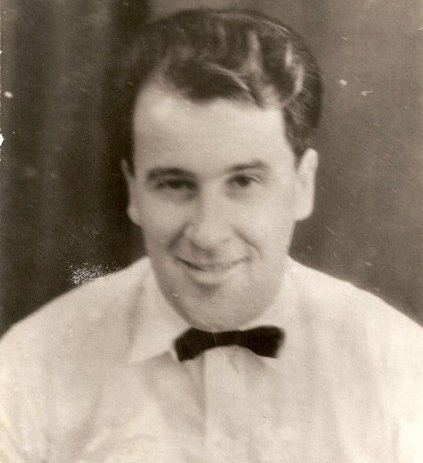 Klas:		……………………………………………………Namen:	……………………………………………………		……………………………………………………Bedenk eerst hoe de situatie voor jullie als douanier geweest zou zijn in 1995. Noem drie verschillen met betrekking tot het heden die jullie onderzoekswerk naar de situatie van Poncke Princen kan beïnvloeden. …………………………………………………………………………………......…………………………………………………………………………………………......………………………………………………………………………………………......…………Mag Poncke Princen Nederland binnenkomen met een visum in 1995?	Ja / NeeNoem de redenen die het zwaarst wogen bij jullie besluit, gebruik de bronnen hierbij.…………………………………………………………………………………......…………………………………………………………………………………………......………………………………………………………………………………………......………………………………………………………………………………………..……………………………………………………………………………………......…………………………………………………………………………………………………..………………Een andere uitkomst zou ook mogelijk zijn, bijvoorbeeld als jullie de visumaanvraag in een eerdere (rond 1960) of latere (rond 2020) periode hadden behandeld. Beschrijf waarom dat zo zou kunnen zijn, gebruik ook weer de bronnen bij het beantwoorden van de vraag. ...…………………………………………………………………………………......…………………………………………………………………………………………......………………………………………………………………………………………......………………………………………………………………………………………..…………………………………………………………..…………………………......……………………………………………………………………………..………………………………….Welke perspectieven (ook door de tijd heen) zijn zichtbaar in de beschikbare bronnen? Benoem er zoveel mogelijk....…………………………………………………………………………………......…………………………………………………………………………………………......………………………………………………………………………………………......………………………………………………………………………………………..…………………………………………………………..…………………………......……………………………………………………………………………..………………………………….Beschrijf waarom het bezoek van koning Willem-Alexander in maart 2020 veel ophef veroorzaakte. Verwerk het Nederlandse en het Indonesische perspectief in jullie antwoord.………………………………………………………………………………………......………………………………………………......…………………………………………………………………………………......…………………………………………………………………………………………......………………………………………………………………………………………......………………………………………………………………………………………..…………………………………………………………..…De bronnenBron 1 “Het was heel tegenstrijdig voor ons. Wij moesten over de 80-jarige oorlog leren (Nederlandse opstand) van 1568 tot en met 1648. Daarbij moesten wij dan het Wilhelmus kennen. Tot in den dood, den vaderland getrouwe. Voor ons was dit lied een goed voorbeeld om tegen de Hollanders te strijden, zoals de Hollanders vroeger de Spanjaarden uit hun vaderland hadden verdreven. Wij wilden ook baas in eigen huis zijn net zoals dat Spanje Holland niet meer mocht koloniseren.” Roeslan Abdulgani, jeugdvrijheidsstrijder, uit documentaire Indonesia Merdeka! (1976) Bron 2 Hatta: “Uit de Nederlandse leerboekjes leerde wij alleen maar dat alles dat bruin was vies was (red. en alles dat blank was niet). Dit was geen prettige tijd.” Kiers: “Terwijl de Nederlanders dachten dat ze zoveel goeds deden vóór de oorlog zoals onderwijs invoeren.” Hatta: Ja dat klopt wel, maar dat beeld werd niet gedeeld door de inlanders. Wij leerden door dat onderwijs juist ook dat Nederlanders een lange geschiedenis was die alleen maar gericht was op eigen belang. Dat was bij de Verenigde Oost-Indische Compagnie zo, en nog steeds bij de invoering van het Cultuurstelsel. Allemaal eigen belang, dus zij kwamen echt niet naar Indonesië om goeds te doen. Vroeger niet en vlak voor de onafhankelijkheid ook niet.Mohamad Hatta en Roelof Kiers, oud-premier en vice-president Indonesië en documentairemaker, uit documentaire Indonesia Merdeka! (1976) Bron 3 Het machtsvacuüm was erg moeilijk. Daardoor was iedereen ongeorganiseerd en deed iedereen maar wat. Dit waren ook vrienden van mij, dit was erg moeilijk om te zien. Ik heb geholpen om ze te ontwapenen. Er moest een leiding komen, dan konden wij daadwerkelijk iets betekenen voor een onafhankelijk Indonesië.Abdul Haris Nasution, commandant van siliwangi divisie, uit documentaire Indonesia Merdeka! (1976). Over de periode na de proclamatie van Soekarno en Hatta op 17 augustus 1945.Bron 4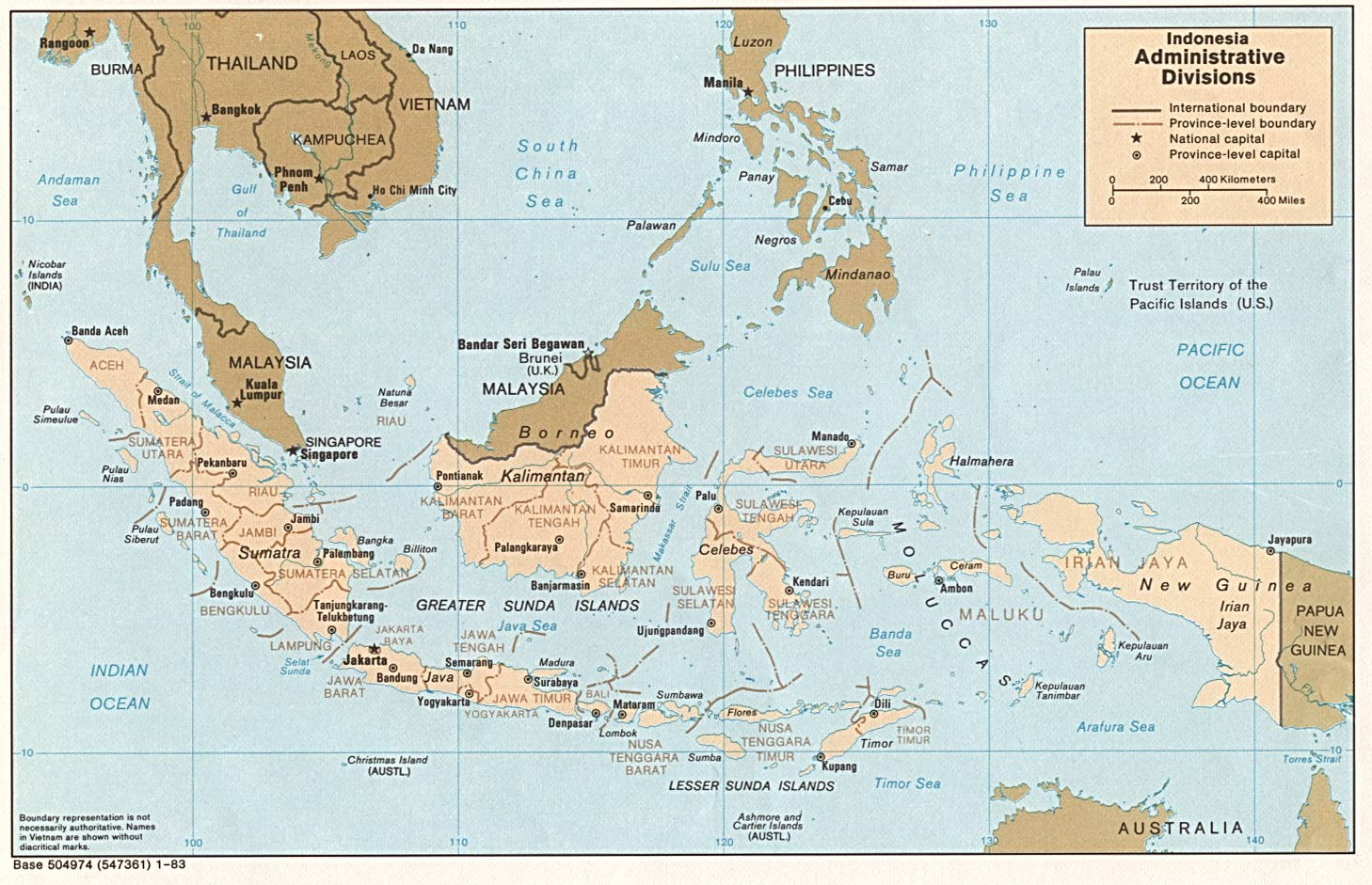 Afbeelding : Kaart van Indonesië na 1963	Bron 5Geachte heer Vermeulen,
Zeer verontwaardigd en boos was ik toen mijn dochter Wendy met de vraag kwam of Indonesia in het jaar 1949 onafhankelijk werd. Zij had mij deze laten lezen uit het hierboven genoemde geschiedenisboek (methode Chronoscoop red.). Tijdens het lezen van het hoofdstuk constateerde ik veel onwaarheden. Bovendien stond er niets in over de beruchte, zogenaamde, politionele acties uit 1947/1949.
Ik wil u helpen herinneren dat uw koningin op 17 augustus 1995 op uitnodiging van onze president de vijftig jaar Merdeka heeft bijgewoond. De term Nederlandse kolonie is ook niet op zijn plaats, dit moet bezetting zijn. Deze bezetting heeft 350 jaar geduurd.
Hiermee protesteer ik nadrukkelijk dat mijn dochter Wendy dit hoofdstuk moet leren!
Ik hoop u hiermee voldoende te hebben geïnformeerd en wacht met belangstelling op uw antwoord.
Hoogachtend,
Pondaag J. M.Jeffry Pondaag, voorzitter van stichting yayasan K.U.K.B. (staan Indonesische burgerslachtoffers van oorlogsmisdaden tijdens koloniale tijd bij en willen erkenning van 1945 als jaar van onafhankelijkheid van Indonesië), Een brief aan de directeur van de school van zijn dochter in 1998. (bron: https://historibersama.com/2155-2/) Bron 6“Dit is een steek in de rug van onze Indische Nederlanders, Nederlanders en Molukkers. Want die hebben op een gegeven moment alles gedaan. Die Indonesiers zijn helemaal niet bezig met die oorlog. Die is geweest. Maar wat doen de Nederlanders, die trekken de beerput open. Hoe kan jij nou een oorlog evalueren als je niet met je poten in de modder hebt gestaan, zoals wij.” Vervolgens laat meneer Bruininga een soort altaartje zien in zijn huis met gevallen kameraden. Hij somt de leeftijden op van de overleden soldaten. Meneer Bruininga besluit dat de medailles die hij voor zijn dienst heeft gekregen niets meer waard zijn en smijt deze demonstratief op de grond.John Bruininga, oud-militair aan Nederlandse kant tijdens de Indonesische onafhankelijkheidsstrijd. Reactie op de excuses van koning Willem-Alexander in maart 2020. (bron: https://nos.nl/nieuwsuur/video/2326629-indie-veteraan-gooit-koninklijke-onderscheiding-weg-excuses-zijn-steek-in-de-rug.html) Bron 7Geachte heer W,Mijn dochter heeft laatst moeten studeren voor een proefwerk over Indonesië. Hier vroeg zij heel schuchter aan mijn vrouw over hoe het toch kon dat papa vrijwillig als officier naar Indonesië was gegaan. Vooral omdat dit na de bezetting was geweest (ik heb twee jaar vastgezeten in Duitsland) en zij vervolgens net zulke misdaden als tijdens de Holocaust en in Vietnam, die ze op tv had gezien, hadden gepleegd. Het is sowieso een vreemde mengelmoes van zaken die geleerd moet worden over Indonesië, van 1595-1900 over de archipel en vervolgens 1900-1949. Daarnaast kwam nog de binnenlandse en wereldpolitiek en een sociale visie met koloniale uitbuiting en onderdrukking door de Nederlanders. Er is namelijk ook een andere kant die dan onderbelicht blijft. De onwaarheid dat de republikeinen als verdrukte helden werden gesteund door de hele bevolking kwam boven op de leugen dat zij voor het welzijn van het volk en een democratie waren. Bij de bespreking van militaire gebeurtenissen wordt alleen over de zuivering op Celebes gesproken, dat dit door één KNIL-eenheid gebeurde, die van kapitein Westerling, wordt opeens niet vernoemd. Wij moesten regelmatig bescherming bieden aan vrouwen en kinderen van inheemse afkomst omdat de TNI constant aan het roven en moorden was. Ook hebben wij veel burgers van medische hulp, van eten en van kleding voorzien. U bent er waarschijnlijk nooit geweest, wat weet u van de concentratiekampen waar alle Nederlanders hebben gezeten? Sommige vrouwen en kinderen zaten in zulke kampen tot in 1949. Jullie moeten als school goed nadenken over de gevolgen die dit zeer tendentieuze en onware onderwijs over Indonesië kunnen opleveren. Ik heb teveel van de soldaten die er ook waren gekend om dit langs mij heen te laten gaan, vandaar dat ik u schrijf. Ik eis daarom een rectificatie aan de leerlingen.Gerard van der Lee, tweede luitenant van de Koninklijke Landmacht vanaf 1948 in Indonesië. Delen uit een brief aan de schooldirecteur van zijn dochter uit 1979. (bron: https://www.nederlandsekrijgsmacht.nl/index.php/historie-nl-leger/171-opinieartikelen/609-zijn-onze-indieveteranen-oorlogsmisdadigers-een-verhaal-van-gerard-van-der-lee)Bron 8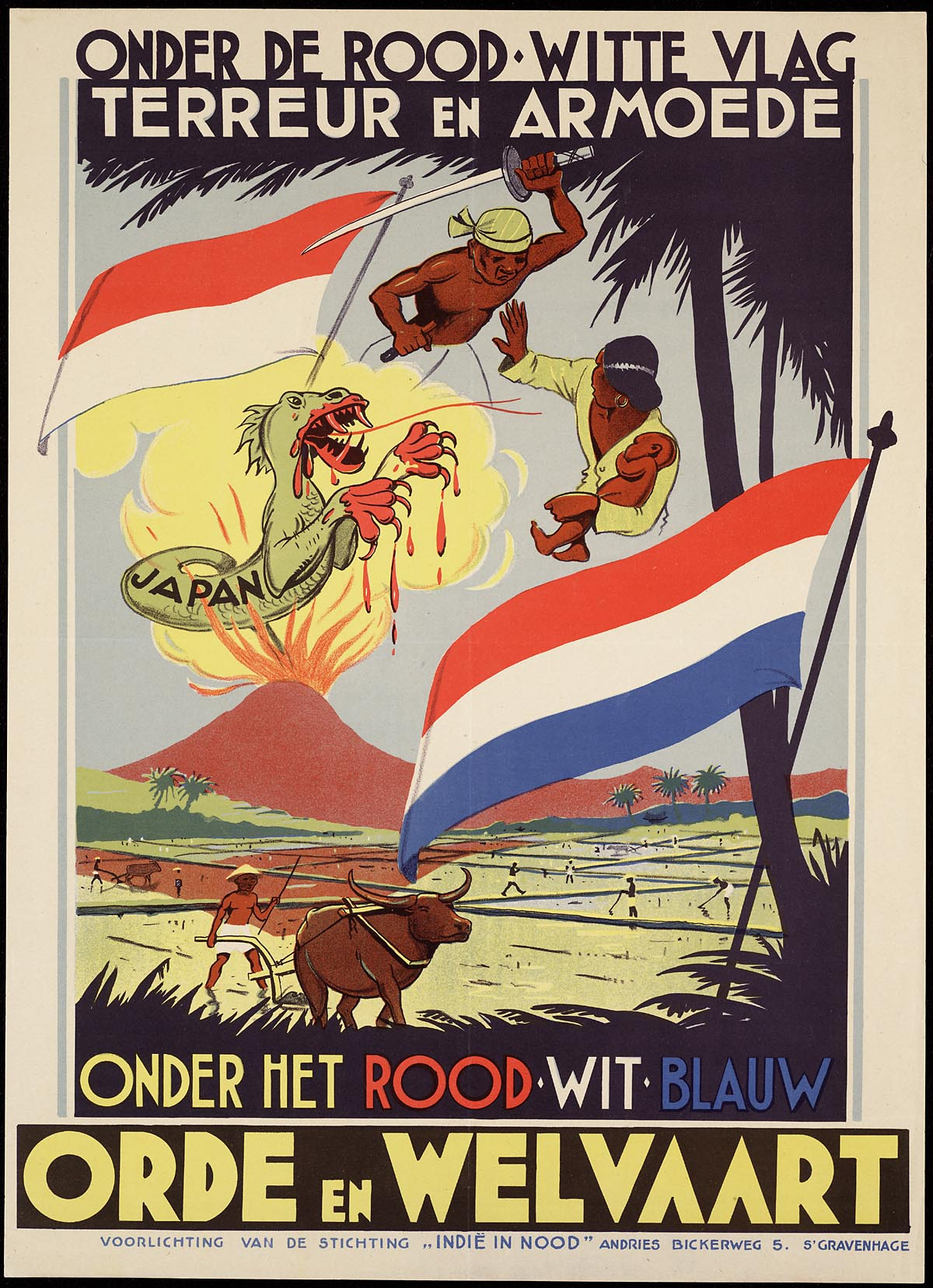 Propagandaposter uit Nederland. (bron: https://beeldbankwo2.nl/nl/beelden/detail/5b78696e-025a-11e7-904b-d89d6717b464/media/728b4713-c363-8cc9-f88e-eaf88c471e78?mode=detail&view=horizontal&q=indonesie&rows=1&page=48&fq%5B%5D=search_s_geonameid:%22Nederland%22) Bron 9Op 2 juni 1969 presenteert minister-president De Jong de Excessennota, met naast zich de in Indonesië geboren Fasseur als secondant. De nog jonge Fasseur gebruikt in een oorspronkelijke versie van het rapport de term oorlogsmisdaden in de conclusies. Ook stelt hij nadrukkelijk dat het rapport lang niet volledig is. Met dergelijke constateringen is premier De Jong, die zelf adjudant van de minister van Oorlog was tijdens de eerste politionele actie, niet blij. Hij vreest voor woeste reacties van veteranen, maar ook voor de politieke verantwoordelijkheid voor de massamoorden. De term ‘oorlogsmisdaden’ vervangt hij door ‘excessen’ en in de eindversie van de Excessennota staat nu dat deze ‘een voldoende indruk geeft over aard en omvang van de excessen’. De ‘krijgsmacht als geheel’ had zich ‘in Indonesië correct gedragen’, waarbij van ‘systematische wreedheid’ geen sprake was.De dag erna haalt de nota de voorpagina’s van alle grote Nederlandse kranten en ook in de daaropvolgende weken blijft de aandacht in de media voor ‘de excessen’ groot.Maurice Swirc, onderzoeksjournalist voor de Groene Amsterdammer, NRC en de Volkskrant. Delen uit het artikel over rapportages van excessen tijdens de Indonesische onafhankelijkheidsstrijd ten tijde van de oorlog en ten tijde van de excessennota(bron: https://www.groene.nl/artikel/de-sneeuwbal-rolt-dan-verder)Bron 10Hoewel ik de Nederlandse interesse in het land dat ze voorheen bezetten wel kan begrijpen, vraag ik me af: wat maakt Nederland tot een interessante zakenpartner voor Indonesië? Vooral omdat mijn medeburgers Indonesië blijven vernederen? Nederland weigert tot op de dag van vandaag de grondwet van 1945 te respecteren, aangezien mijn regering juridisch nog steeds vasthoudt aan 1949 als het jaar waarin Indonesië onafhankelijk werd. De Nederlandse ambassade in Jakarta is eigenlijk illegaal omdat het in strijd is met de grondwettelijke principes van Indonesië.In 1995 bracht ook de moeder van Willem-Alexanders, toen koningin Beatrix, een staatsbezoek aan Indonesië. Ze arriveerde opzettelijk vier dagen na 17 augustus omdat Nederlandse veteranen problemen hadden met de onafhankelijkheidsviering. Het respecteren van oorlogsveteranen leek belangrijker dan het respecteren van een hele natie.Marjolein van Pagee (Nederlandse historica) voorafgaand een handelsmissie met koning Willem-Alexander in maart 2020, in The Jakarta Post 2 maart 2020. (bron: https://historibersama.com/beware-of-dutch-king-colonial-wolf-in-sheeps-clothing-the-jakarta-post/) Bron 11Dit jaar wordt het 75-jarig jubileum van de onafhankelijkheid herdacht door de bevolking van Indonesië. Het moet de aandacht hebben getrokken van de Nederlandse koning Willem Alexander die afgelopen maart een vierdaags staatsbezoek aan Indonesië bracht. De koning heeft het bezoek opmerkelijk gemaakt door zijn excuses aan te bieden. Excuses waarvoor?De verontschuldiging betreft een periode van 5 jaar van 1945 tot 1949, een kleine momentopname van de hele tijdspanne van 350 jaar kolonialisme. Terwijl deze verontschuldiging in de Indonesische samenleving bijna onopgemerkt bleef, waren de reacties in Nederland overweldigend, vanuit vele lagen van de samenleving. Een gevoel van goedkeuring, opluchting, cynisme en woede waren allemaal aanwezig in de reacties.Interessant is dat de verontschuldiging voor een nieuw geluid zorgde in de Nederlandse samenleving, een geluid dat vermoedelijk eerder werd onderdrukt, dat de wreedheid van het kolonialisme erkent, en daarom moet daarvoor zijn verontschuldigingen worden aangeboden. Anderen, waaronder premier Rutte, zijn het niet eens met dit geluid, met als argument dat het nog verder weg is in het verleden en moeilijk te beoordelen is met de moraal van het heden. Zeker ook omdat er van Indonesische zijde geen vraag is om in het verleden te graven of voor een verontschuldiging.Bambang Soemarwoto, Artikel in The Jakarta Post over de historische relevantie van het jaar 2020 voor Indonesië.(bron: https://historibersama.com/2020-a-year-of-historical-significance-the-jakarta-post/) Bron 12Voor zijn desertie was Poncke Princen ingedeeld bij de brigade van Spier. De luitenant-kolonel: 'Daar had hij al een bijzondere, weinig populaire naam. Hij had een ongebreidelde fantasie en geldingsdrang en hield zich bijzonder veel met de dames op. Nadat hij herhaaldelijk contact had gezocht met de buitenwacht, is hij via- via in contact gekomen met een afdeling van de TNI (het Indonesische leger) en daar heeft hij een afspraak mee gemaakt. Op een goede dag was hij verdwenen.’Toen de speciale eenheden van Spier en Ulrici in augustus 1949 van de generale staf van het KNIL en de Koninklijke Landmacht het bevel kregen om deserteur Poncke Princen uit te schakelen, speelde prestige daarbij een grotere rol dan strategische overwegingen. Het einde van de vijandelijkheden was in zicht. Twee weken nadat het bevel was uitgevaardigd, zou een wapenstilstand ingaan die de soevereiniteitsoverdracht zou inluiden. Dat de naar de andere kant overgelopen Princen zoveel Nederlandse wapens buit had weten te maken, bleef de legerleiding echter een doorn in het oog.Joeri Boom en Paul Rubsaam, Delen uit artikel De princenjagers, in De Groene Amsterdammer nr. 33 16 augustus 1995, interview met oud-militairen luitenant J. H. C. Ulrici en kapitein T. H. Spier. (bron: https://www.groene.nl/artikel/de-princenjagers) Bron 13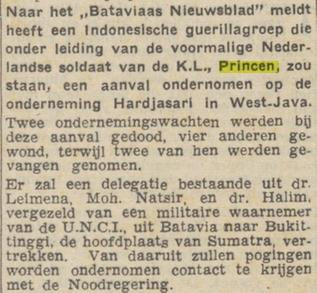 Artikel uit De Waarheid, 1 juli 1949. (bron: https://www.delpher.nl/nl/kranten/view?facets%5Btype%5D%5B%5D=artikel&facets%5Btype%5D%5B%5D=illustratie+met+onderschrift&facets%5Bspatial%5D%5B%5D=Landelijk&facets%5Bspatial%5D%5B%5D=Nederlands-Indi%C3%AB+%7C+Indonesi%C3%AB&facets%5Bspatial%5D%5B%5D=Verenigde+Staten&cql%5B%5D=%28date+_gte_+%2205-06-1945%22%29&cql%5B%5D=%28date+_lte_+%2231-12-1949%22%29&query=princen&coll=ddd&redirect=true&page=2&identifier=ddd:010851666:mpeg21:a0038&resultsidentifier=ddd:010851666:mpeg21:a0038&rowid=5) Bron 14“Achter het Nieuws" heeft gemeend er goed aan te doen de doctor in de psychologie de heer J. E. Hueting op op het scherm te brengen. Hij vertelde uit eigen ervaring als pelotonscommandant, tijdens en tussen de politionele acties, over de wreedheden (oorlogsmisdaden) door de Nederlandse soldaten. Onder andere het martelen en doodschieten van krijgsgevangenen en burgers. Dat deze op zichzelf dieptreurige zaken zijn voorgekomen, behoeft niet te worden weersproken. Oorlog is een walglijk bedrijf, een oorlog, waarin geen gruwelen bedreven werden, is in de gehele historie van de mensheid nog nooit gevoerd en zal ook nooit gevoerd worden. Het beeld, dat de heer Hueting echter heeft afgeschilderd van de Nederlandse soldaat in Indonesië in de jaren 1946/50, zonder daarvan de achtergronden te geven, is vals en onrechtvaardig. Niet alleen ten opzichte van de nabestaanden van de in Indonesië gesneuvelden, maar ook ten opzichte van alle tweehonderdduizend Nederlandse soldaten, die, zonder het te ambiëren, de beste jaren van hun leven (achteraf bezien nutteloos) in Indonesië hebben gegeven.Delen uit artikel in de Telegraaf, door De leiding van de VARA-televisie-actualiteitenrubriek (commentaar van de redactie van de Telegraaf op de Tv-uitzending (17 januari) waarin Joop Hueting spreekt over de in zijn ogen begane oorlogsmisdaden), 21 januari 1969. (bron: https://www.delpher.nl/nl/kranten/view?coll=ddd&query=&cql%5B%5D=%28date+_gte_+%2220-01-1969%22%29&cql%5B%5D=%28date+_lte_+%2222-01-1969%22%29&cql%5B%5D=ppn+any+%2841286956X+OR+40102895X+OR+832675288%29&facets%5Btype%5D%5B%5D=artikel&redirect=true&page=1&maxperpage=50&identifier=ddd:011196585:mpeg21:a0113&resultsidentifier=ddd:011196585:mpeg21:a0113&rowid=26) Bron 15Nadat het Indonesische verzet in 1946 uit Soerabaja was verdreven, zag Soegito zijn familie jarenlang niet meer. In de strijd tegen de Nederlanders herinnert hij zich vooral de ongelijkheid in bewapening. Hij en zijn kameraden hadden geen andere keus dan een guerrillaoorlog te voeren. Ze probeerden de Nederlanders te weerstaan ​​door bruggen te vernielen en wegen te blokkeren. Ze leefden erg primitief en sliepen regelmatig in de buitenlucht. Daarnaast kregen ze steun van de lokale bevolking, die hen soms onderdak bood en voor eten en drinken zorgde.Deel uit interview met meneer Soegito, voor Nationaal Comité 4 en 5 mei, december 2016.Bron 16Voor hem was de ervaring in ‘Indië’ (Indonesië, red.) de tijd van zijn leven. Hij was de chauffeur van de ‘lintworm’, een militaire busdienst die was opgezet door de mariniers in Surabaya. Hij hoefde niet mee te doen aan patrouilles en doodde daarom nooit tegenstanders. Hij bracht zijn hele dienst door in het gebied van de stad dat werd bezet door het Nederlandse leger. De hechte vriendschappen met zijn mede-mariniers, de grappen die ze maakten en de gekke dingen die ze deden: dat zal hij nooit vergeten.Deel uit interview met meneer Drok, voor Nationaal Comité 4 en 5 mei, december 2016.Bron 17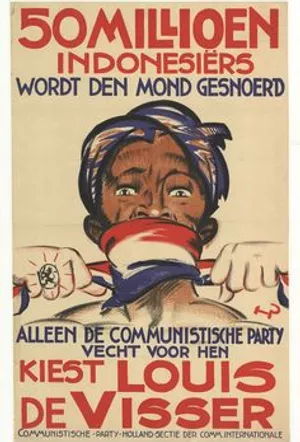 Louis de Visser was een communistisch politicus. De communistische partij zette zich in voor de onafhankelijkheid van Indonesië. (bron: https://koloniaal-verleden.wixsite.com/propaganda-ned-indie) Bron 18Hij is kritisch voor de Nederlandse propaganda die hem als jonge man van slechts twintig jaar naar Indonesië stuurde. De kolonie werd hem beschreven als een land van melk en honing dat door de Japanners was verwoest en waar, na de Japanse capitulatie moorddadige bendes plunderden en de lokale bevolking terroriseerden. Het was zijn vaderlandslievende plicht, zoals Bruin toen geloofde, om de vrede en orde in Nederlands-Indië te herstellen. Dat het eigenlijk meer ging om het beschermen van de Nederlandse financiële belangen en dat het zijn hoofdtaak was om plantages en suikerfabrieken veilig te stellen, realiseerde hij zich pas later. Wat hij zich fysiek herinnert, is de angstaanjagende angst. Er waren vreselijke verhalen over wat Indonesische ‘pemuda's’ zouden doen tegen Nederlandse soldaten als ze eenmaal waren gepakt.Deel uit interview met Bram Bruin, voor Nationaal Comité 4 en 5 mei, december 2016.Bron 19In december 1948, tijdens de tweede “politie-actie” (tweede agressie in Indonesië), kregen de Nederlandse mariniers het bevel om het gebied ten westen van Surabaya te zuiveren van ‘opstandelingen’. Vlakbij het vissersdorp Glondong, waar militairen landden, ontmoet ik de bejaarde Saeran (1919), die zich de landing nog goed herinnert. Terwijl ze blindelings schoten, kwamen de mariniers aan land in de nacht van 18 december. Op dat moment bewaakte Saeran het strand en werd hij geraakt door een kogel in zijn hoofd. In paniek rende hij naar zijn huis om zich onder het bed te verstoppen waar de mariniers hem later vonden. Ze verzorgden zijn wond. Het litteken op zijn voorhoofd is nog steeds zichtbaar.Deel uit interview met meneer Saeran, voor Nationaal Comité 4 en 5 mei, december 2016.Bron 20Niet ver van Glondong ontmoet ik meneer Ngalimoen (1926). Op het moment van de landing op het strand bij Glondong bevond hij zich in Babat, een stadje een paar kilometer landinwaarts. Hij was lid geworden van de TNI (Indonesian National Army) maar had tot dan toe nooit een vuurgevecht meegemaakt. Hij zegt dat hij doodsbang was. Toen Ngalimoen en zijn medestrijders in de maand na de landing eindelijk een marinepost aanvielen, mislukte hun actie. Gedemotiveerd trokken ze zich terug en schuilden in de jungle.Deel uit interview met meneer Ngalimoen, voor Nationaal Comité 4 en 5 mei, december 2016.Bron 21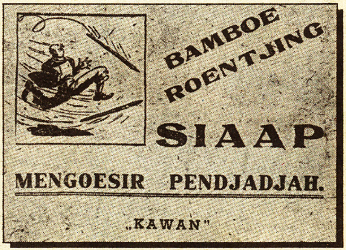 Vertaling: Gebruik bamboesperen om indringers af te weren, “vriend”. Pamflet tijdens de Indonesische onafhankelijkheidsstrijd. (bron: https://nurdayat.wordpress.com/2008/08/17/poster-penyulut-semangat-juang/) Bron 22
Onder SoekarnoNa het einde van de oorlog besloot Poncke zijn carrière als politicus te beginnen. In 1956 werd hij verkozen tot lid van het Indonesische parlement. Hij werd een politicus die altijd erg kritisch was naar de regering van Soekarno en het Indonesische leger, die in die tijd erg dominant waren. Poncke voelde dat de Indonesische democratie in gevaar was.Onder SoehartoToen Soeharto aan de macht was, stopte Poncke niet met zijn kritische houding. Zijn eerste actie onder de Soeharto-regering was de onthulling van het communistische bloedbad in Purwodadi op Midden-Java. Hij kreeg de informatie over de massamoorden van een plaatselijke katholieke priester waarbij de plaatselijke militie een bekentenis had afgelegd. Mamik, de naam van die lokale militie, gaf toe dat hij slechts in één nacht ongeveer 50 lokale leden van de Indonesische Communistische Partij (PKI) had vermoord.Tijdens de Soeharto-regering trok Poncke zich nooit ook maar één stap terug om kritisch te blijven tegen machtsmisbruik. Hij pleitte altijd voor de mensen die tegen Soeharto waren. Nadat hij in 1967 uit de gevangenis van Soeharto was vrijgelaten, steunde hij veel activisten, waaronder de Oost-Timorese bevrijdingsbeweging. Op 22 februari 2002 stierf hij in vrede en veel Indonesische activisten herdenken hem als een verdediger van de mensenrechten, een echte vrijheidsstrijder.Delen uit een speech van Bonnie Triyana, hoofdredacteur van Historia een Indonesisch historisch tijdschrift en Indonesisch historicus, op 13 september 2018. (bron: https://historibersama.com/bonnie-triyana-from-multatuli-to-poncke-princen/) 